Thursday 21st May 2020Mental Maths 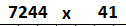 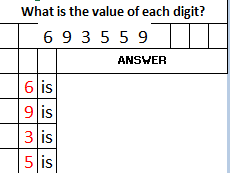 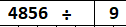 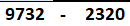 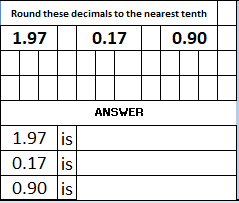 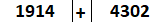 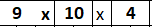 